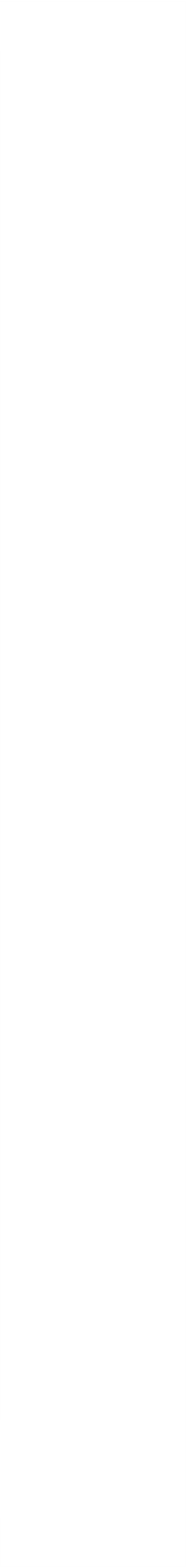 Ministerio de XXXXXXXX – MinistroXXXX -Viceministerio XXXX - DirectorEquipo TécnicoXXXX – Asesor XXXXCONTROL DE VERSIONESComentarios, sugerencias o correcciones pueden ser enviadas al correo electrónico: XXXXHoja de Ruta Sectorial XXXX de Datos Abiertos Estratégicos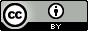 Este documento de la Dirección de Gobierno Digital se encuentra bajo una Licencia Creative Commons Atribución 4.0 Internacional. 01. 	Introducción1.1 ContextoEn Colombia, la iniciativa Datos abiertos nació en el año 2011 a cargo del Ministerio de Tecnologías de la Información, a través de su Dirección de Gobierno Digital, como instancia responsable del diseño y la promoción de la aplicación de la iniciativa, cuyo objetivo es promover y habilitar las condiciones para la apertura, uso y generación de valor a partir de datos abiertos del gobierno.La iniciativa Datos abiertos se enmarca en la Política de Gobierno Digital y contribuye al logro del propósito de “toma de decisiones basadas en datos a partir del aumento en el uso y aprovechamiento de la información que aporten a la optimización y desarrollo de servicios, políticas, normas, planes, programas, proyectos de interés público o privado, adelantado por ciudadanos, empresas y el mismo Estado”.Esta iniciativa tiene su marco legal base en la Ley 1712 del 06 de marzo de 2014 “Ley de Transparencia y del Derecho de Acceso a la Información Pública Nacional” y a través de la Resolución 1519 del 2020 “Por la cual se definen los estándares y directrices para publicar la información señalada en la Ley 1712 del 2014 y se definen los requisitos en materia de acceso a la información pública, accesibilidad web, seguridad digital, y datos abiertos”, se estableció que …”la Dirección de Gobierno Digital del MinTIC creará y publicará la Hoja de Ruta de Datos Abiertos Estratégicos para el Estado Colombiano, mediante la cual, se catalogarán los datos abiertos que se consideren críticos, estratégicos o muy importantes para asegurar su permanente disponibilidad pública y actualización, por parte de los sujetos obligados de niveles nacional, territorial y órganos autónomos, en el Portal de Datos Abiertos www.datos.gov.co,  o el que haga sus veces. Dentro de éstos, deben publicarse como datos abiertos, con sus respectivos metadatos, los relacionados con el plan de adquisiciones; información contractual y ejecución de los contratos que no se encuentren disponibles por otra fuente o entidad pública; presupuesto general de ingresos, gastos e inversión; ejecución presupuestal; estados financieros y plan de acción con detalle de metas indicadores y responsables”. En este sentido, el XXXX, desarrollaron el presente documento que tiene por objeto presentar los datos abiertos estratégicos priorizados para la hoja de ruta, identificar las entidades que lideran su ejecución y definir las acciones que se desarrollarán para apoyar a las entidades públicas en la implementación de los proyectos de apertura de los datos estratégicos.En este documento se describe la metodología implementada para la construcción de la hoja de ruta, en donde se explica inicialmente los criterios utilizados para la selección de los datos estratégicos de la hoja de ruta, la priorización de las temáticas y conjuntos de datos, las consultas realizadas a las entidades y los conjuntos de datos priorizados por sectores. Finalmente se presenta el plan de acción general de trabajo para el proceso de acompañamiento por parte de XXXX a las entidades responsables de la implementación de la hoja de ruta. Adicionalmente como anexo se adjuntan herramientas claves para la apertura, automatización y calidad de los datos abiertos.1.2 Objetivo del documentoDiseñar la Hoja de Ruta Sectorial de Datos Abiertos Estratégicos para el sector XXXX, los conjuntos de datos priorizados por sector y entidades y el plan de acompañamiento de las entidades responsables de su implementación1.3 Alcance del documentoEste documento está dirigido a las entidades públicas responsables de la apertura, actualización y mejora de los conjuntos de datos abiertos definidos en esta Hoja de Ruta de Datos Abiertos Estratégicos para el sector XXXX02. Construcción de la Hoja de Ruta2.1 MetodologíaLa construcción de la hoja de ruta se realizó de manera conjunta XXXX, XXXX, XXXX a través de una metodología de identificación y priorización de los conjuntos de datos.  Esta metodología contó con las siguientes fases: Ilustración 1. Metodología de identificación de datos abiertos estratégicos de la hoja de rutaFuente: Elaboración Propia2.1.1 Construcción del UniversoEn esta fase, se realizó la Identificación de los criterios de evaluación que permitirían establecer las temáticas priorizadas, las cuales están relacionadas con temas estratégicos definidos en mediciones y programas internacionales de datos abiertos, el plan nacional de desarrollo, en los objetivos de desarrollo sostenible y en el diagnóstico de calidad de datos del portal de datos abiertos.A partir del universo de temáticas, se generó una matriz para evaluar la relevancia de estos temas con el fin de cumplir con las mediciones internacionales y las metas estratégicas del gobierno colombiano, en la que se codificaron cada uno de los temas encontrados (1 si aparece, 0 si no), dentro de cada uno de los criterios de evaluación para priorización. Teniendo en cuenta que, cada uno de estos tiene una importancia distinta en el cumplimiento de las metas estratégicas del gobierno colombiano, se realizó un ejercicio estableciendo el ranking de los cinco criterios más relevantes para el cumplimiento de las metas estratégicas. Con estos resultados, se aplicó el método de la suma ponderada (Rank Sum) para ponderar la aparición de los temas en los documentos de acuerdo con los pesos asignados en el ranking. Finalmente, el resultado arrojó la identificación de 20 temáticas generales, como base para continuar el proceso de priorización.  Adicionalmente se hizo un mapeo de actores claves responsables de la apertura de la información y se realizó un diagnóstico de los datos abiertos disponibles en el portal relacionado con las temáticas que obtuvieron la mayor ponderación.A continuación, se describen los criterios de evaluación a partir de los cuales se obtuvo la priorización de las temáticas de datos en la hoja de ruta:Ilustración 2. Criterios de evaluación para priorizaciónFuente: Elaboración Propia2.1.1.1 Plan Nacional de Desarrollo 2022-2026El Plan Nacional de Desarrollo 2018-2022 Colombia Potencia Mundial de la Vida cuyo objetivo consiste en “sentar las bases para que el país se convierta en un líder de la protección de la vida, a partir de la construcción de un nuevo contrato social que propicie la superación de injusticias y exclusiones históricas, la no repetición del conflicto, el cambio de nuestra forma de relacionarnos con el ambiente, y una transformación productiva sustentada en el conocimiento y en armonía con la naturaleza”, plantea 5 ejes de transformación:• Ordenamiento territorial.• Seguridad humana y justicia social.• Derecho humano a la alimentación.• Transformación productiva para la vida y acción climática.• Convergencia regional. Cabe resaltar que una de las metas específicas del Plan Nacional de desarrollo, esta orientada a que 800 entidades del orden nacional y territorial den apertura, actualización o usen los datos abiertos, por lo que la hoja de ruta presentada en este documento contribuye de manera positiva en el cumplimiento y avance de este indicador.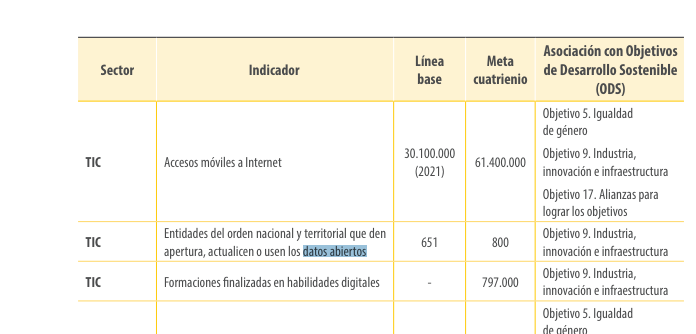 La siguiente imagen representa la estructura que conforma los ejesIlustración 3. Transformaciones del Plan Nacional de Desarrollo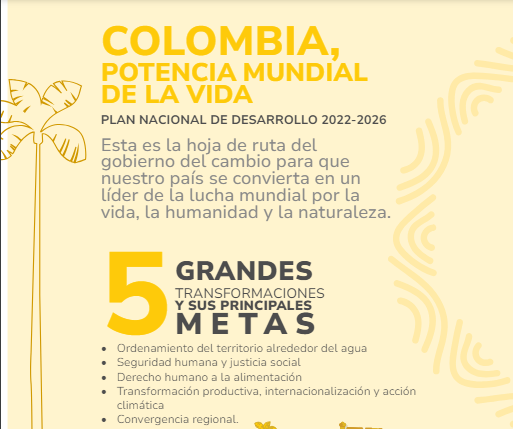 Fuente: Plan Nacional de Desarrollo 2018-2022 Pacto por Colombia, Pacto por la EquidadAdicionalmente en el sector XXXX los compromisos en el Plan están orientados en XXXX XXXXXXXX2.1.1.2. Objetivos de desarrollo sostenible (ODS) La Agenda 2030 para el Desarrollo Sostenible plantea 17 Objetivos de Desarrollo Sostenible con 169 metas de carácter integrado e indivisible que abarcan las esferas económica, social y ambiental.

Los Objetivos de Desarrollo Sostenible (ODS) son:Ilustración 6. Objetivos de Desarrollo Sostenible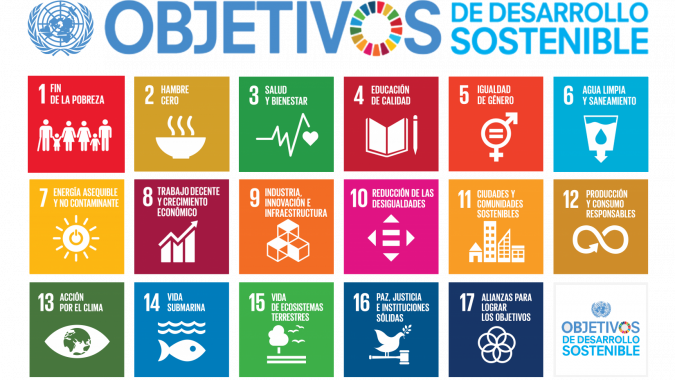 Fuente: https://www.cepal.org/es/temas/agenda-2030-desarrollo-sostenible/objetivos-desarrollo-sostenible-odsEl objetivo 17, cuenta con un segmento dedicado a la importancia de datos, supervisión y rendición de cuentas, siendo la meta definida, el aumentar significativamente la disponibilidad de datos oportunos, fiables y de gran calidad desglosados por ingresos, sexo, edad, raza, origen étnico, estatus migratorio, discapacidad y ubicación geográfica, así como aprovechar las iniciativas existentes para elaborar indicadores que permitan medir los progresos en materia de desarrollo sostenible (UNDP, 2021).Adicionalmente en el sector XXXX los compromisos están orientados en XXXX XXXXXXXX2.1.1.4.3. Compromisos Nacionales Adicionalmente en el sector XXXX los compromisos están orientados en Conpes xxxConveniosXXXXXXXX2.1.1.4. Compromisos internacionalesEn el sector XXXX se tienen los compromisos internacionales que están orientados en Indices Internacionales xxxAlianzas XXXXPrograma interamericano de datos abiertos contra la corrupción (PIDA) El programa PIDA busca fortalecer las políticas de apertura de información, e incrementar la capacidad de los gobiernos y ciudadanos en la prevención y el combate a este flagelo. Esta iniciativa establece unas líneas de acción clave entre las que se destaca la apertura de información estratégica que permita, a partir de su uso, la identificación y prevención de riesgos de corrupción. A continuación, se encuentran los 30 datos abiertos que deberían estar disponibles en todos los países y/o ciudades: Ilustración 7. Datos Abiertos PIDAFuente: Elaboración propiaEn el sector XXXX los compromisos en el Programa están orientados en XXXX XXXXXXXX2.1.1.5. Proyectos del sector En el sector XXXX los proyectos que se vienen adelantando en datos son: XXXX XXXXXXXX2.1.1.6. Portal nacional de datos abiertos datos.gov.coA partir de las  temáticas priorizadas se hizo un análisis del inventario de los conjuntos de datos del portal nacional datos.gov.co con el fin de identificar los conjuntos de datos disponibles y no disponibles, en cada una de las temáticas. Además, se realizó su diagnóstico de calidad en términos de actualidad, automatización, completitud entre otros establecidos en la guía de la iniciativa datos abiertos y se identificaron las posibles entidades responsables de la apertura por cada uno de los conjuntos de datos.Anexo Diagnóstico de datos abiertos del sector XXXX 2.1.2. Enfoque y PriorizaciónUna vez definido el universo de temáticas y la ponderación de acuerdo con su nivel de relevancia para el cumplimiento de las metas estratégicas del gobierno colombiano, se procedió a realizar el sondeo de Datos Abiertos con Propósito XXXX entidades públicas del sector XXXX sobre los conjuntos de datos y sistemas de información más importantes en el desarrollo de sus actividades misionales.Anexo Mapeo entidades adscritas del sector del sector XXXX Ilustración 8. Entidades  del sector encuestadasFuente: Elaboración propiaIlustración 9. Otras Entidades XXXX encuestadasFuente: Elaboración propiaComo resultado de este sondeo, las entidades propusieron conjuntos de datos por cada una de las temáticas. A partir de los conjuntos propuestos se hizo un análisis de éstos en el portal nacional de datos abiertos (datos.gov.co) con el fin de identificar su disponibilidad, su diagnóstico de calidad en términos de actualidad, automatización, completitud entre otros establecidos en la guía de calidad de la iniciativa datos abiertos y se identificaron nuevas entidades responsables de la apertura por cada uno de los conjuntos de datos.Con el cruce de información se pudo establecer cuáles conjuntos o sistemas de información requerían de un proceso de apertura, cuáles requerían un proceso de calidad y consolidación y cuáles ya se encontraban disponibles en el portal nacional de datos abiertos, los cuales se pueden ver en el siguiente apartado Diagnóstico Datos Estratégicos Sectoriales Disponibles XXXX Adicionalmente se iniciaron talleres/mesas de trabajo con las entidades sectoriales consultadas para realizar la validación de la información suministrada, y determinar las limitaciones y criterios para la apertura de los nuevos datos priorizados y definieron los datos que harán parte de la hoja de ruta sectorial XXXX de datos abiertos estratégicos los cuales se presentan en el apartado 2.3. Consolidación y Resultados2.1.2.1. Datos Estratégicos Nacionales DisponiblesComo resultado de esta fase de enfoque y priorización, a partir de las validaciones realizadas en el portal de datos abiertos se identificaron los datos estratégicos de las entidades nacionales que ya están disponibles y que corresponden a datos abiertos transversales publicados por entidades del orden nacional  cuya fuente  es un sistema de información consolida reportes o subsistemas territoriales y que actualmente están disponibles en el portal nacional de datos abiertos y hacen parte de los datos estratégicos del estado.  Algunos ejemplos de datos disponibles identificados en el portal nacional de datos abiertos son: Tabla 2. Datos Estratégicos Nacionales DisponiblesFuente: Conjunto de Datos sectoriales Portal Nacional de Datos AbiertosTodas las entidades territoriales que actualmente están publicando subconjuntos de datos que ya se encuentran publicados por entidades nacionales de manera oficial, deben eliminar los conjuntos y crear vistas filtradas de los datos maestros existentes en el portal nacional de datos abiertos  y de aquellos que estarán disponibles a partir de la implementación de hoja de ruta por parte de las entidades públicas. Esto con el fin de eliminar datos duplicados y desactualizados en el portal nacional de datos abiertos, en cumplimiento con la estrategia de calidad.Para llevar a cabo esta acción se recomienda ver el tutorial para crear vistas filtradas en el portal nacional de datos abiertos  y la Vista Conjunto de Datos Sectorial XXXX Portal Nacional de Datos Abiertos en el Anexo 1. Herramientas para la apertura y calidad de datos abiertos. 2.1.3. Consolidación y ResultadosEste apartado detalla el resultado de los conjuntos de datos considerados prioritarios con base a  su disponibilidad, viabilidad y las necesidades identificadas  para su publicación como datos abiertos. La relación propuesta de conjuntos de datos tiene su origen a partir de la aplicación de la metodología planteada en el presente documento donde se evaluaron los diferentes criterios que permitieron obtener estos conjuntos de datos considerados como prioritarios por el valor que aportan a los objetivos fundamentales de las políticas de datos abiertos, como son el desarrollo económico, la mejora de los servicios públicos y el incremento de la transparencia y el Gobierno abierto. La metodología seguida para su estudio está basada en la información recogida durante las entrevistas realizadas a entidades públicas en el sondeo de datos con propósito, la priorización a partir de los criterios seleccionados y la investigación de los contenidos publicados por las entidades en sus portales web y en el portal nacional de datos abiertos.Como resultado se definieron en total 16 categorías de información y 93 conjuntos de datos. Dentro de estas 16 categorías se estableció una temática especial de Anticorrupción con 30 conjuntos de datos para dar cumplimiento al Programa Interamericano de Datos Abiertos para la lucha contra la corrupción.Ilustración 10. Categorías priorizadas del sector XXXXFuente: Elaboración PropiaLos conjuntos de datos priorizados para cada una de las categorías de información son los siguientes:Tabla 3. Hoja de Ruta Sectorial XXXX  de Datos Abiertos EstratégicosPara cada conjunto de datos se analizó la disponibilidad en el portal nacional de datos abiertos y en otros sistemas de información nacionales y se validaron los criterios de calidad de la información publicada tales como completitud, actualidad, disponibilidad, entre otros . La utilidad principal de este documento es orientar el proceso de identificación de los conjuntos de datos con mayor profundidad y referenciar la situación de cada uno de ellos. Para esto se creó en el portal nacional de datos abiertos datos.gov.co el conjunto de datos denominado “Conjuntos  de Datos Abiertos Estratégicos para la Hoja de Ruta Sectorial XXXX” donde se describen los siguientes atributos de información: Id: Identificador del conjunto de datos priorizado.Categoría: Categoría en la que se clasifica el conjunto de datos priorizado.Entidades responsables: Entidades responsables identificadas por las entidades entrevistadas para la apertura de los datos priorizados en la hoja de ruta.Conjunto de datos: Nombre del conjunto de datos priorizado.Sistema de Información: Nombre del sistema de información fuente de la información del conjunto de datos.Publicado: (Si/No) está publicado en la web.Enlace publicado: Enlace donde se encuentra la información relacionada con el conjunto de datos de referencia. Dato abierto: (Si/No) está publicado en el portal nacional de datos abiertos datos.gov.co.Enlace Portal de datos abiertos: link del conjunto de datos priorizado o conjuntos relacionados que actualmente se están publicando.Estado Portal de datos abiertos: Describe las mejoras requeridas de los conjuntos de datos publicados tales como actualización, completitud, automatización, etc.Recomendaciones: acciones relacionadas directamente con los conjuntos de datos disponibles. En muchos casos, la incorporación de tales conjuntos al portal de datos abiertos es inmediata, en otros es necesario realizar algún proceso de transformación para su publicación o actualización.03. Plan de Acción3.1. AlcanceEste plan de acción 2024 2034 describe las actividades que se llevarán a cabo para la divulgación, acompañamiento y monitoreo de la implementación de la hoja de ruta sectorial XXXX de datos abiertos estratégicos a partir del acompañamiento que se brindará desde XXXX a las entidades responsables de las temáticas priorizadas, con el fin de lograr la apertura. Las entidades deberán vincular los conjuntos de datos priorizados a su registro de activos de información y a sus planes de apertura y adelantar las acciones necesarias asegurar su permanente disponibilidad pública y actualización conforme a lo establecido en la resolución 1519 de 2020Anexo 1. Herramientas para la apertura y calidad de datos abiertosCONJUNTOS DE DATOS Conjunto de datos Inventario de Activos del Portal de datos abiertos https://www.datos.gov.co/dataset/Asset-Inventory-Public/uzcf-b9dhConjunto de datos Errores Frecuentes de calidadhttps://www.datos.gov.co/Ciencia-Tecnolog-a-e-Innovaci-n/Errores-Frecuentes-de-Calidad-Conjuntos-de-datos-a/xbc7-65j4Conjunto de datos resultado de diagnóstico de herramienta de calidad: https://www.datos.gov.co/Ciencia-Tecnolog-a-e-Innovaci-n/Calidad-de-Datos-Abiertos/efv4-ibbr/dataConjuntos  de Datos Abiertos Estratégicos para la Hoja de Ruta 2021-2022https://bit.ly/HojaRutaDatosAbiertosConjuntos de Datos Maestros del Portal Nacionalhttps://www.datos.gov.co/dataset/Vista-Conjunto-de-Datos-Maestros-Portal-Nacional-d/ustw-qgb4/dataLINEAMIENTOSGuía para el uso y aprovechamiento de  Datos Abiertos en Colombiahttps://herramientas.datos.gov.co/sites/default/files/Guia%20de%20Datos%20Abiertos%20de%20Colombia.pdfGuía de Calidad e interoperabilidad de datos abiertos https://herramientas.datos.gov.co/sites/default/files/A_guia_de_estandares_final_0.pdfAnonimizaciónhttps://www.archivogeneral.gov.co/sites/default/files/Estructura_Web/5_Consulte/Recursos/Publicacionees/Guia_de_Anonimizacion-min.pdfHERRAMIENTAS Portal de datos abiertoshttps://datos.gov.coHerramienta para diagnóstico de calidad de datos abiertos del portal de datos abiertosEnlace: https://herramientas.datos.gov.co/es/calidaddedatosFicha Técnica: https://herramientas.datos.gov.co/es/fichatecnicacalidadModelo de Calidad:https://herramientas.datos.gov.co/sites/default/files/Modelo_de_Uso_de_Calidad_de_Datos.pdf    Herramienta de automatización de datos abiertos en el portal datos.gov.coSección para desarrolladores https://herramientas.datos.gov.co/es/content/desarrollar-usando-los-datosTipos de datoshttps://support.socrata.com/hc/en-us/articles/202949918-Importing-Data-Types-and-You-Data synchttp://socrata.github.io/datasync/guides/setup-standard-job-headless.htmlhttps://github.com/socrata/datasync/releasesPentahohttps://dev.socrata.com/connectors/pentaho-kettle.htmlTUTORIALESTutorial para crear vistas filtradas en el portal de datos abiertoshttps://herramientas.datos.gov.co/sites/default/files/Tutorial%20gesti%C3%B3n%20de%20Usuarios%20y%20Vistas%20Portal%20Datos%20Abiertos.pdf Videotutoriales Open Refine: Software libre para hacer calidad de datosDescargar Open Refine. http://openrefine.org/download.html Instalación Open Refine. https://www.youtube.com/watch?v=zwWZWkDu_RE Funcionalidades Open Refine. https://www.youtube.com/watch?v=tzXExfZCA1w&t=13s Datos Georreferenciados con Open Refine. https://www.youtube.com/watch?v=EdqJoQtgkGU&t=2sLibrería 'Leila': análisis de calidad de datos​ https://www.youtube.com/watch?v=ONDb427rLeYReferenciasAlianza Gobierno Abierto. (2020). Cuarto Plan de Acción Nacional. Recuperado el 30 de marzo de 2021, de IV PLAN DE ACCIÓN 2020 -2022 COLOMBIA: https://agacolombia.org/documents/iv-plan-accion.pdf Banco Mundial. (30 de marzo de 2021). Assesment Open Data Readiness. Obtenido de Gobierno en linea: https://estrategia.gobiernoenlinea.gov.co/623/articles-9407_evaluacion_apertura_datos.pdf CEPAL - Naciones Unidas. (2020). Objetivos de desarrollo sostenible. Recuperado el 30 de marzo de 2021, de Objetivos de desarrollo sostenible: https://www.cepal.org/es/temas/agenda-2030-desarrollo-sostenible/objetivos-desarrollo-sostenible-ods Departamento Nacional de Planeación. (2024). Plan Nacional de Desarrollo. Recuperado el 1 de mayo de 2024, de Plan Nacional de Desarrollo 2022 -2026:  https://colaboracion.dnp.gov.co/CDT/Prensa/Publicaciones/plan-nacional-de-desarrollo-2022-2026-colombia-potencia-mundial-de-la-vida.pdfSecretaria de Transparencia. (6 de Marzo de 2014). Ley de Transparencia y del derecho de acceso a la información pública. Recuperado el 30 de marzo de 2021, de Ley de Transparencia y del derecho de acceso a la información pública: http://wsp.presidencia.gov.co/Normativa/Leyes/Documents/LEY%201712%20DEL%2006%20DE%20MARZO%20DE%202014.pdf Dirección de Gobierno en línea. (2015). Manual de Gobierno Digital. Recuperado el 30 de marzo de 2021, de Estrategia de Gobierno Digital: https://gobiernodigital.mintic.gov.co/portal/Politica-de-Gobierno-Digital/Manual-de-Gobierno-Digital/ Dirección de Gobierno en línea. (2016). Mapa de Ruta. Recuperado el 30 de marzo de 2021, de Estrategia de Gobierno Digital: https://estrategia.gobiernoenlinea.gov.co/623/articles-9404_recurso_2.pdfMinisterio de Tecnologías de la Información y las Comunicaciones. (2019). Guía de apertura de datos en Colombia. Recuperado el 30 de Diciembre de 2020, de Guía de apertura de datos en Colombia: https://herramientas.datos.gov.co/sites/default/files/Guia%20de%20Datos%20Abiertos%20de%20Colombia.pdf ​Ministerio de Tecnologías de la Información y las Comunicaciones. (2019). Guía de Estándares de Calidad e Interoperabilidad. Recuperado el 30 de Diciembre de 2020, de Guía de Estándares de Calidad e Interoperabilidad: p: https://herramientas.datos.gov.co/sites/default/files/A_guia_de_estandares_final_0.pdf Ministerio de Tecnologías de la Información y las Comunicaciones. (2020). Resolución 1519 del 2020. Recuperado el 30 de Diciembre de 2020. https://gobiernodigital.mintic.gov.co/portal/Noticias/160997:MinTIC-publica-la-Resolucion-1519-del-2020-sobre-transparencia-en-el-acceso-a-la-informacion-accesibilidad-web-seguridad-digital-web-y-datos-abiertos.Open Knowledge Foundation. (2015). Global Open Data Index. Recuperado el 3 de Diciembre de 2020, de Global Open Data Index: https://index.okfn.org/ Organización para la Cooperación y el Desarrollo Económicos (OCDE). (2020). OURdata Index. Recuperado el 3 de Diciembre de 2020, de OURdata Index: https://index.okfn.org/ World Wide Web Foundation. (2021) Open Data Barometer. Recuperado el 3 de Diciembre de 2020, de Open Data Barometer: https://opendatabarometer.org/ Versión  ObservacionesVersión 1junio 2024Versión 2septiembre 2024Versión 3Octubre 2024ENTIDADCATEGORIANOMBRE DEL CONJUNTO DE DATOENLACEXXXX XXXX XXXX XXXX IDCategoríaNombre Entidad(es) Responsable(s)Conjunto de Datos1AgriculturaDepartamento Administrativo Nacional de Estadística Base de datos de precios del Sistema de Información de Precios y Abastecimiento del Sector Agropecuario- SIPSA 2AgriculturaMinisterio de Agricultura y Desarrollo RuralBase de datos de beneficiarios de  subsidios entregados a cultivadores  3AgriculturaMinisterio de Agricultura y Desarrollo Rural Base de datos productores agrícolas nacional4AgriculturaMinisterio de Agricultura y Desarrollo RuralBase de datos relacionada con área plantada con Plantaciones Forestales Comerciales5AgriculturaMinisterio de Agricultura y Desarrollo RuralBase de datos relacionada con madera movilizada proveniente de Plantaciones Forestales Comerciales6AgriculturaUnidad de Planificación Rural Agropecuaria-UPRA Evaluaciones Agropecuarias Municipales EVA7AgriculturaUnidad de Planificación Rural Agropecuaria-UPRA Cadenas Productivas Agropecuarias8AmbienteMinisterio de Ambiente y Desarrollo SostenibleBase de datos de  Planes de Ordenación y Manejo de Cuencas - POMCAS9AmbienteMinisterio de Ambiente y Desarrollo SostenibleBase de datos de Registro Único de Ecosistemas y Áreas Ambientales -REAA10AmbienteMinisterio de Ambiente y Desarrollo SostenibleBase de datos de Programas de Desarrollo con Enfoque Territorial (PDET)11AmbienteMinisterio de Ambiente y Desarrollo SostenibleBase de datos de Reservas Ambientales y Forestales Protectoras Nacionales12AmbienteMinisterio de Ambiente y Desarrollo SostenibleBase de datos del Sistema Nacional de Cambio Climático13AmbienteInstituto de Investigaciones Marinas y Costeras José Benito Vives de AndréisBase de datos Geográfica del sistema de Información Ambiental Marina 14Ciencia, Tecnología e InnovaciónMinisterio de Ciencia, Tecnología e InnovaciónBase de datos  de proyectos de investigación e innovación 15Ciencia, Tecnología e InnovaciónMinisterio de Ciencia, Tecnología e InnovaciónBase de datos  de investigadores por convocatoria16Ciencia, Tecnología e InnovaciónMinisterio de Ciencia, Tecnología e InnovaciónBase de datos de producción de grupos de investigación17Ciencia, Tecnología e InnovaciónMinisterio de Ciencia, Tecnología e InnovaciónBase de datos de aspirantes a becas de formación de alto nivel para las regiones18Ciencia, Tecnología e InnovaciónMinisterio de Tecnologías de la Información y las comunicacionesBase de datos del Programa de Estímulos a Industria Creativa Digital19Ciencia, Tecnología e InnovaciónMinisterio de Tecnologías de la Información y las comunicacionesBase de datos de Centros Digitales Rurales20Ciencia, Tecnología e InnovaciónMinisterio de Tecnologías de la Información y las comunicacionesBase de datos de Zonas Digitales Urbanas21Comercio, Industria y TurismoMinisterio de Comercio, Industria y TurismoComportamiento Histórico  de la Inversión Extranjera22Comercio, Industria y TurismoMinisterio de Comercio, Industria y TurismoRegistro Nacional de importación23Comercio, Industria y TurismoMinisterio de Comercio, Industria y TurismoRegistro de  Productores y Bienes Nacionales24Comercio, Industria y TurismoMinisterio de Comercio, Industria y TurismoBase de datos de los prestadores de servicios turísticos25CulturaMinisterio de CulturaDirectorio de la Red Nacional de Bibliotecas Públicas26CulturaMinisterio de CulturaMapa Sonoro - Lenguas Nativas de Colombia27EducaciónMinisterio de EducaciónMatrícula Preescolar, Básica y Media 28EducaciónMinisterio de EducaciónInstituciones de Educación para el trabajo y el desarrollo humano29EducaciónMinisterio de EducaciónProgramas para la Educación para el trabajo y el desarrollo humano30EducaciónMinisterio de EducaciónDocentes Oficiales educación Preescolar, Básica y Media 31EducaciónInstituto Colombiano para el Fomento de la Educación SuperiorBase de datos consolidada nacional de resultados de pruebas saber32Hacienda y crédito públicoDirección de impuestos y Aduanas NacionalesRegistro de declaraciones de importación y exportación33Inclusión Social y ReconciliaciónDepartamento Nacional de PlaneaciónOficinas regionales del Sisbén34Inclusión Social y ReconciliaciónDepartamento Nacional de PlaneaciónBase de datos de programas sociales del Sisbén35Inclusión Social y ReconciliaciónDepartamento Nacional de PlaneaciónBase de datos de beneficiarios del Sisbén36Industria y ComercioSuperintendencia de Industria y ComercioBase de datos de registro nacional de bases de datos.37Industria y ComercioSuperintendencia de sociedadesBase de datos de Estados Financieros reportados a SuperSociedades38Justicia y DerechoMinisterio de Justicia y del DerechoBase de datos de sistema único de información normativa39Justicia y DerechoSuperintendencia Financiera
Superintendencia de sociedades
Superintendencia de industria y comercioBase de datos de personas y entidades sancionadas40Justicia y DerechoSuperintendencia de Notariado y RegistroBase de datos de inmuebles registrados41Minas y energíaMinisterio de Minas y energíaPrecios de Combustibles - Min Energía42SaludMinisterio de Salud y protección socialPuntos Nacionales de Vacunación43SaludMinisterio de Salud y Protección SocialIndicadores de calidad y cobertura  en salud para EPS, IPS44SaludMinisterio de Salud y Protección SocialBase de datos del sistema de  Precios de Medicamentos45SaludMinisterio de Salud y protección socialBase de datos de Dosis de  Vacunación Nacional COVID-1946SaludMinisterio de Salud y protección socialRegistro Especial de Prestadores de Servicios de Salud - REPS.47SaludInstituto Nacional de SaludBase de datos consolidada del Sistema Nacional de Vigilancia en Salud Pública48SeguridadMinisterio de DefensaCifras de Erradicación de Cultivos Ilícitos 49SeguridadMinisterio de DefensaDatos detallados de Incidentes Cibernéticos 50SeguridadMinisterio de Defensa y Policía NacionalBase de datos de  Delitos 51SeguridadUnidad Nacional para la Gestión del Riesgo de Desastres Datos de Desastres y Emergencias Nacional52TransporteMinisterio de TransporteBase de datos de peajes a nivel nacional53TransporteMinisterio de TransporteBase de datos de estado de las vías a nivel nacional54TransporteMinisterio de Transporteinfraestructura disponible para la prestación del servicio.55TransporteAgencia Nacional de Seguridad VialSeguridad vial56TransporteMinisterio de TransporteBase de datos de tarifas del sistema de transporte  57TransporteMinisterio de TransporteRegistro Nacional de Automotores | RUNT58TransporteMinisterio de TransporteHorarios, Paraderos  y Rutas de Transporte Masivo a nivel nacional59TransporteMinisterio de TransporteMovilización de carga en el país en todos los modos de transporte60TransporteSuperintendencia de transporte Tráfico de pasajeros y carga férreo en Colombia61TransporteSuperintendencia de transporte Operación de Pasajeros y despachos intermunicipal62TransporteSuperintendencia de transporte Unidades de contenedores movilizados según tráfico portuario por zona portuaria. 63Vivienda, Ciudad y TerritorioMinisterio de ViviendaSubsidios de Vivienda Asignados64Anticorrupción - PIDAPresidencia de la RepúblicaEquipo consejero de alto gobierno65Anticorrupción - PIDAConsejo Nacional ElectoralFinanciamiento a partidos políticos66Anticorrupción - PIDAMinisterio de Hacienda,
Departamento Nacional de Planeación,
Contaduría General de la NaciónPresupuesto General de la Nación 67Anticorrupción - PIDAColombia Compra EficienteProcesos de Adquisición68Anticorrupción - PIDAAutoridad Nacional de Licencias Ambientales,
Ministerio de TransporteLicencias69Anticorrupción - PIDADepartamento Nacional de PlaneaciónAlianzas público privadas70Anticorrupción - PIDAMinisterio de HaciendaGasto público desagregado de las entidades del orden Nacional 71Anticorrupción - PIDAEl Instituto Colombiano de Crédito Educativo y Estudios Técnicos en el Exterior Mariano Ospina Pérez - ICETEXBecas o Subsidios de gobierno72Anticorrupción - PIDAColombia Compra EficienteRegistro de Contratos73Anticorrupción - PIDAAuditoría General de la naciónDatos de auditorías74Anticorrupción - PIDASenado de la República - Cámara de RepresentantesVotaciones75Anticorrupción - PIDAConsejo de Estado, Fiscalía General de la Nación, Corte Constitucional, Consejo Superior de la JudicaturaDecisiones judiciales
Actuaciones por noticia criminal y delito registradas en el Sistema Penal Oral Acusatorio 76Anticorrupción - PIDACongreso de la RepúblicaRegistro de cabildeo77Anticorrupción - PIDACongreso de la República  - DAFPDeclaración de Intereses78Anticorrupción - PIDAConfecámarasRUES - Registro Único Empresarial79Anticorrupción - PIDADirección de Impuestos y Aduanas NacionalesRegistro de caridad - organizaciones benéficas80Anticorrupción - PIDADepartamento Administrativo de la Función Pública
 Unidad de Información y Análisis Financiero UIAFPuestos sensibles a la corrupción81Anticorrupción - PIDAPresidencia de la RepúblicaPersonas políticamente expuestas82Anticorrupción - PIDADepartamento Administrativo de la Función PúblicaRegistro funcionarios públicos83Anticorrupción - PIDAColombia Compra EficienteLista de contratistas de gobierno84Anticorrupción - PIDASuperintendencia de Notariado y RegistroRegistro público de la propiedad85Anticorrupción - PIDAEntidades públicasRegistro de reuniones86Anticorrupción - PIDASenado de la República
Cámara de representantes Cambios en regulaciones87Anticorrupción - PIDAPartidos políticos
Registraduría, Consejo Nacional ElectoralPromesas de campaña88Anticorrupción - PIDAProcuraduría general de la Nación (SIRI)
Contraloría General de la República 
Colombia Compra EficienteContratistas sancionados89Anticorrupción - PIDADirección de Impuestos y Aduanas NacionalesImpuestos90Anticorrupción - PIDADepartamento Administrativo de la Función PúblicaDeclaración de activos - patrimonial91Anticorrupción - PIDASenado de la RepúblicaRegistro de proyectos gubernamentales92Anticorrupción - PIDALa Agencia Presidencial de Cooperación Internacional Ayuda internacional y financiamiento93Anticorrupción - PIDAColombia Compra EficienteQuejas a procesos de adquisición3.2. Objetivo Brindar acompañamiento a las entidades para la implementación de la hoja de ruta de Datos Abiertos Estratégicos para el Estado Colombiano, mediante la cual, se catalogarán los datos abiertos que se consideren críticos, estratégicos o muy importantes para asegurar su permanente disponibilidad pública y actualización, por parte de los sujetos obligados de niveles nacional, territorial y órganos autónomos, en el Portal de Datos Abiertos www.datos.gov.co.3.2. Objetivo Brindar acompañamiento a las entidades para la implementación de la hoja de ruta de Datos Abiertos Estratégicos para el Estado Colombiano, mediante la cual, se catalogarán los datos abiertos que se consideren críticos, estratégicos o muy importantes para asegurar su permanente disponibilidad pública y actualización, por parte de los sujetos obligados de niveles nacional, territorial y órganos autónomos, en el Portal de Datos Abiertos www.datos.gov.co.3.2. Objetivo Brindar acompañamiento a las entidades para la implementación de la hoja de ruta de Datos Abiertos Estratégicos para el Estado Colombiano, mediante la cual, se catalogarán los datos abiertos que se consideren críticos, estratégicos o muy importantes para asegurar su permanente disponibilidad pública y actualización, por parte de los sujetos obligados de niveles nacional, territorial y órganos autónomos, en el Portal de Datos Abiertos www.datos.gov.co.3.3. Plazo de Ejecución XXXX 3.3. Plazo de Ejecución XXXX 3.3. Plazo de Ejecución XXXX 3.4. Actores responsables de la implementaciónEntidades responsables de la aperturaEntidades responsables de la apertura3.5.Ruta de Información al ciudadanoLos ciudadanos que requieran solicitar la apertura de datos abiertos a las entidades pueden realizar la solicitud a través de XXXX Directorio de Entidades públicas https://www.datos.gov.co/Funci-n-p-blica/Universo-de-entidades/h7zv-k39x/data Los ciudadanos que requieran solicitar la apertura de datos abiertos a las entidades pueden realizar la solicitud a través de XXXX Directorio de Entidades públicas https://www.datos.gov.co/Funci-n-p-blica/Universo-de-entidades/h7zv-k39x/data 3.6. Estrategias de Acompañamiento y Apropiación para la apertura de datos estratégicosXXXX XXXX 3.7. Estrategias de Monitoreo y Seguimiento de la Hoja de RutaTablero de Control Hoja de Ruta: Se publicará en el portal de datos abiertos un tablero de control sobre el avance de apertura por entidad XXXX Conjunto de datos: Se publicó un conjunto de datos de la hoja de ruta donde se actualizarán los avances en la apertura de los conjuntos de datos por parte de las entidades XXXX Reporte de entidades: En el siguiente XXXX las entidades podrán reportar el avance de la publicación de los conjuntos de datos de la hoja de rutaTablero de Control Hoja de Ruta: Se publicará en el portal de datos abiertos un tablero de control sobre el avance de apertura por entidad XXXX Conjunto de datos: Se publicó un conjunto de datos de la hoja de ruta donde se actualizarán los avances en la apertura de los conjuntos de datos por parte de las entidades XXXX Reporte de entidades: En el siguiente XXXX las entidades podrán reportar el avance de la publicación de los conjuntos de datos de la hoja de ruta3.8. Cronograma3.8. Cronograma3.8. Cronograma3.9. Contacto3.9. Contacto3.9. ContactoNombre, entidad y correo electrónicoNombre, entidad y correo electrónicoXXXX 